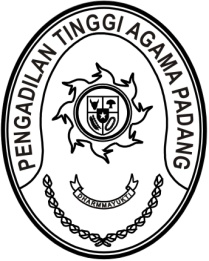 Nomor     	:	W3-A//KU.01/5/2022	                   13 Mei 2022Lampiran	:	-Perihal	:	Usul Calon Peserta E-Learning PPSPM Tahun 2022Yth.Direktur Sistem Perbendaharaan Direktorat Jenderal PerbendaharaanKementerian Keuangan RIAssalamu’alaikum, Wr. Wb.	Menindaklanjuti surat Direktur Sistem Perbendaharaan Direktorat Jenderal Perbendaharaan Kementerian Keuangan RI Nomor S-106/PB.7/2022 tanggal 07 Februari 2022 perihal Informasi E-Learning dan Microlearning pada Pusat Pendidikan dan Pelatihan Anggaran dan Perbendaharaan, bersama ini kami sampaikan daftar nama Usul Calon Peserta E-Learning PPSPM Tahun 2022 Pengadilan Tinggi Agama Padang sebagai berikut:   Demikian disampaikan dan terima kasih.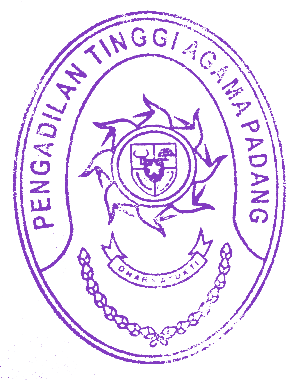 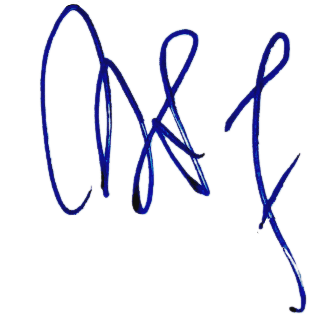 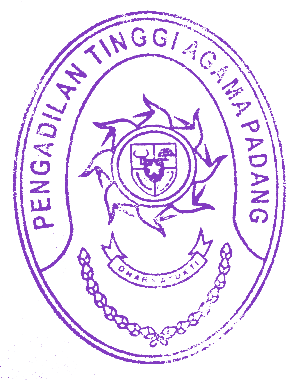 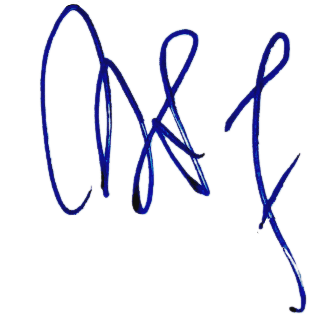 Wassalam Ketua,  Zein AhsanNO.NAMANIPPANGKAT/ GOLJABATANElsa Rusdiana, S.E.198701252011012017Penata Muda TK. I/ IIIbAnalis Pengelolaan Keuangan APBN Ahli Pertama